How many planets do we have? __________ (7,  8,  or 9)Are the planets equal distances from each other? ___________ (Yes  or  No)Name the planets in order from closest to the sun.    Sun    .One 	____________________.Two	 ____________________.Three	____________________.Four	____________________.Five	____________________.Six	____________________.Seven	____________________.Eight	____________________.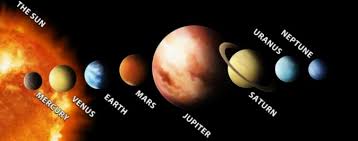 